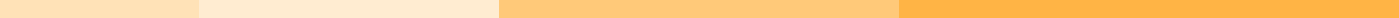 Scholarship Essay About Yourself[Title: Embracing Opportunities and Overcoming Challenges: My Journey of Growth]The path I have traveled to reach this point in my educational journey has been marked by perseverance, dedication, and a relentless pursuit of my dreams. Growing up in a community where resources were limited, I learned early on the importance of making the most out of every opportunity that came my way. This essay will highlight the key experiences that have shaped who I am today, the challenges I have overcome, and how these experiences have prepared me to succeed in college and beyond.My upbringing in a small, tight-knit community instilled in me a strong sense of responsibility and resilience. My parents, both of whom worked multiple jobs to support our family, emphasized the value of education and hard work. They often reminded me that education was the key to unlocking a future filled with possibilities. Inspired by their sacrifices, I committed myself to excel academically and contribute positively to my community.Throughout my high school years, I balanced my academic responsibilities with part-time jobs to help support my family. These experiences taught me the importance of time management and prioritizing my commitments. Despite the challenges, I maintained a high GPA, participated in extracurricular activities, and took on leadership roles in several school clubs. One of my proudest achievements was serving as the president of the Student Government Association, where I led initiatives to improve school spirit and foster a sense of community among students.A pivotal moment in my educational journey came when I was accepted into a summer enrichment program at a local university. This program exposed me to advanced coursework and provided mentorship from university professors. The experience not only broadened my academic horizons but also solidified my passion for pursuing a degree in engineering. I was inspired by the potential to use my skills to solve real-world problems and make a meaningful impact on society.Despite my successes, I have faced significant challenges along the way. Financial constraints have always been a concern for my family. The cost of higher education seemed daunting, and I knew that obtaining scholarships would be crucial to achieving my goals. Additionally, balancing work and school responsibilities often left me feeling overwhelmed. However, these challenges have only strengthened my determination to succeed. I have learned to seek out resources, ask for help when needed, and remain focused on my long-term objectives.My commitment to community service has been another defining aspect of my journey. Inspired by the support I received from mentors and educators, I have dedicated countless hours to tutoring younger students and volunteering at local shelters. These experiences have taught me the importance of giving back and have fueled my desire to create opportunities for others. I believe that education has the power to transform lives, and I am committed to being a part of that transformation for others.As I look toward the future, I am excited about the prospect of attending college and furthering my education. I plan to major in engineering, with a focus on renewable energy solutions. My goal is to contribute to the development of sustainable technologies that address the pressing environmental challenges of our time. This scholarship will not only provide the financial support necessary to pursue my education but also serve as a testament to my hard work and dedication.In conclusion, my journey has been shaped by resilience, determination, and a commitment to making the most of every opportunity. The challenges I have faced have prepared me to overcome obstacles and achieve my goals. This scholarship represents a critical step in my path to higher education and my aspiration to make a positive impact on the world. I am deeply grateful for your consideration and look forward to the opportunity to contribute to the academic community and beyond. Thank you.